ВОЗРАСТНЫЕ ОСОБЕННОСТИ ДЕТЕЙ 2-3 ЛЕТ 
         Детки 2-3 лет – личности уже более зрелые и понятные. Благодаря своим бесконечным наблюдениям они познакомились и освоились во внешнем мире, разработали свой тип взаимоотношений с  взрослыми. Этот возрастной период еще относится к раннему детству, но считать ребенка беспомощным малышом уже не стоит. Он очень многое может, круг его интересов расширяется, поэтому от вас требуется еще больше терпения и внимания, чтобы помочь ему во всем разобраться.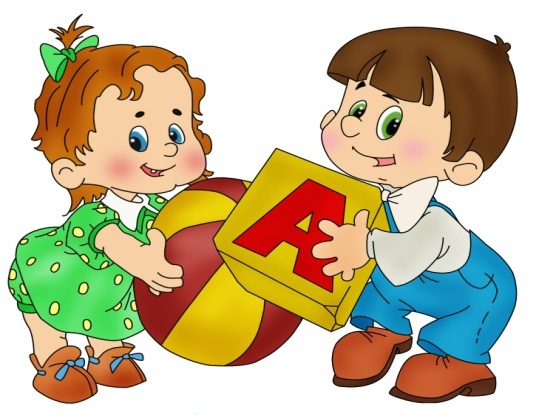 Двигательные навыкиХорошо управляет своим телом при ходьбе и беге, подъемах и наклонах. Ребенок с удовольствием учится новым упражнениям и движениям – прыгает с высоты, кувыркается, лазает на лестницы, скачет на одной ноге, ездить самостоятельно на велосипеде. Он превращается в маленького скалолаза, потому что научился ловко забираться на все возможные препятствия. Ребенок стремится довести этот навык до совершенства, в связи, с чем требует к себе повышенного внимания, так как чувство опасности ему незнакомо, и многие не смотря на шишки, продолжают бесстрашно покорять новые вершины.Развитие речиВ возрасте 2-3 лет обычно наступает пик в развитии речи ребенка. Он начинает активно слушать все, о чем говорится вокруг (взрослыми и телевизором), причем запоминает и анализирует информацию, поражает нас порой своими умозаключениями. Очень важно предоставить ребенку возможность для пополнения активного и пассивного словарного запаса, и общаясь и занимаясь с ним способствовать развитию его речи. Дети в этом возрасте уже должны разговаривать, а не просто говорить (повторять). Возможно пока в небольшом объеме, но в их речи должны присутствовать предложения, и они могут вести беседу, на простые темы – как зовут его и членов семьи, что он делает, куда ходил. Однако некоторые молчуны могут ограничиваться простыми словами и фразами, если ребенок при этом слушает вашу речь, то пока не стоит беспокоиться. К трем годам ребенок в состоянии понимать все, что вы говорите. Поэтому, чем больше времени вы уделяете беседам с ним, тем лучше он развивается. Общайтесь на интересующие его темы, оценивая при этом его уровень понимания речи (если вы будете говорить что-то не понятное излишне сложными словами и оборотами, то можете затормозить его развитие, испугать его).Эмоциональное развитиеРебенок уже пытается контролировать свои эмоции и учится выражать их. Родителям следует помнить, что ему, как и любому взрослому человеку присущи не только положительные, но и отрицательные эмоции, и выражение их, не должно вызывать недовольство. Ваша цель – научить своего ребенка выражать свои отрицательные эмоции приемлемым способом. Это очень непростая, но важная задача, часто требующая много времени и терпения. Вам придется каждый раз говорить ему о том, как себя нужно себя вести, старайтесь не используйте любимый нами оборот «так делать нельзя», а вместо этого объясните, как следует поступать. (Например, если ребенок бьет другого малыша за то, что у него забрали игрушку, не следует говорить, что драться это плохо, а нужно объяснить, что игрушку нужно попросить, научить его менять свою игрушку на ту, которую он хотел бы взять у другого).Для периода 2-3 лет очень характерно спонтанное выражение эмоций – гнева или наоборот любви. Поощряйте ребенка, когда он говорит, что любит вас, всегда найдите время, чтобы обнять его в этот момент и сказать ему, что вы его тоже очень любите. Когда же он выказывает недовольство, то прислушайтесь, если ли у него какие-то обоснования, может он не просто капризничает, а действительно чем-то обеспокоен, переживает, что вы его не понимаете или не любите. Это вовсе не будет означать, что вы потакаете ребенку, он просто имеет такое же право, как и все выражать свои отрицательные эмоции, но в ограниченных вами рамках.Особенности поведенияАктивно занимается изучением качества предметов и действий, которых с ними можно осуществлять. Он меньше времени уделяет рассматриванию предметов, и в основном его энергия направлена на познание их сути (в доме появляются первые разобранные игрушки).Возраст 2-3 лет – это период развития воображения, ребенок начинает фантазировать. Поощряйте его в этом, присоединяйтесь к его игре. Считается, чем ярче разнообразнее фантазии у детей в этом возрасте, тем выше их уровень развития.Просмотр телевизионных передач и мультфильмов становится более осознанным, он уже не просто созерцает, а наблюдает и анализирует, а также может повторять наиболее понравившиеся моменты в своей жизни (поэтому в этот период имеет особое значение просмотр «правильных» мультфильмов).Социальное развитие ребенка 2-3 летРебенок в возрасте 2-3 лет по-прежнему нравится общение с взрослыми, но он проявляет все больший интерес к своим сверстникам. Ваша задача научить его правильному поведению в разных социальных группах. Конечно, многое зависит от темперамента ребенка, но, тем не менее, наблюдая за его игрой с разными детками, отметьте для себя - умеет ли он играть в коллективе, сотрудничает ли он с ними, прислушивается ли к «вожаку» или сам является лидером. Ваши наблюдения помогут понять адаптирован  ли ваш ребенок к общению с детьми, нужно ли его чему-то научить, или что-то объяснить. Только проявляйте мудрость, не критикуйте ребенка, а разыгрывайте дома с игрушками ситуации, которые бы вы хотели прояснить для него, показывая поведение, которое было бы более подходящим. Ребенок очень мудрый он поймет и попытается использовать новые знания, а вы опять же наблюдайте, что из этого получается.Психологические особенностиРебенок по-прежнему пытается выяснить «кто в доме хозяин» и проводит различные эксперименты по уровню дозволенности тех или иных поступков и явлений. Так как в большинстве случаев рядом находится мама, то он активно сопротивляется ей, изучая границы того, что дозволено.  Вы старайтесь в мягкой, но категоричной форме помочь ему расставить эти границы, не поддаваясь на провокационные истерики.Дети 2-3 лет еще рассматривают окружающий мир с эгоцентричной точки зрения, они считают, что этот мир и все что в нем происходит, связано только с ними. Именно поэтому, очень трудно объяснить ребенку, что кто-то его не увидел, поэтому стукнул, а конфета не ему, а другому мальчику. Сталкиваясь с такими ситуациями, ребенок пытается максимально привлечь внимание на себя – громко и бурно плачет, кричит, возмущается. Очень важно в этот период научить ребенка выражать свои эмоции и требования в социально разумных рамках. Терпеливо объясняйте ему, что можно, а что нельзя, что хорошо, а что плохо, но только не в минуты скандала, а когда он спокоен и слышит вас (используйте сказки – воспиталки, стихи про воспитанных детей, книг сейчас много, но часто нужна сказка для конкретно вашего случая, тогда фантазируйте сами).Ребенок этого возраста очень часто использует взрослого как опору, чтобы справится с какими-то сложными задачами, но он уже мудр, поэтому может просто манипулировать вами, что бы привлечь внимание или просто-то не делать самому. Ваше задача четко разграничить требования о помощи и в те моменты, когда вы знаете, что он может справиться сам, просто приободрите его, но не выполняйте за него задачу. Это очень важно для развития его самостоятельности и уверенности в себе.Очень важным моментом психологического развития детей 2-3 лет является появление способности управления своими сверстниками (зарождении лидерского потенциала). Ваша задача поощрять развитие этого важного качества. Позволяйте дома проявлять ребенку инициативу в доступных ему делах и поступках, выражайте одобрение его успехам.Развитие умственных способностейИнтеллект ребенка при правильном уходе за ним достигает нового уровня, он начинает проделывать различные умственные операции, теперь он не сразу действует, а сначала обдумывает возможные варианты (если раньше, видя интересную игрушку в недоступном месте, мгновенно пытался ее достать различными способами, то теперь подумает и принесет стул, чтобы ему было удобно). Ребенок становится мыслителем, ведь теперь он знает больше о мире предметов, знает, что они существуют даже, если он их не видит, он может заранее предугадать последствия от действия с предметом (мяч отпрыгнет назад от удара о стену), отсюда и появляется склонность к продумыванию ситуаций.В возрасте 2-3 лет следует активно развивать внимательность и наблюдательность ребенка. Рассматривая с ним картинки в книжках, описывайте детали. (Например, не просто «Ой какая машина», а «Ой какие у нее колеса, руль, фары, а интересно с другой стороны тоже есть дверь»). Еще один вариант игры – это найти отличие – чем одна картинка отличается от другой.Ребенок активно начинает что-то конструировать и строить, поэтому среди игрушек обязательно должны быть конструкторы и кубики.Развитие творческих способностейРебенок 2-3 лет очень может очень активно заниматься творческой деятельностью, причем уже на новом уровне. Появляются первые тематические рисунки и фигурки из пластилина. Постарайтесь поощрить эти занятия, чтобы вызвать в нем еще больший интерес – устраивайте персональные выставки, дарите рисунки родственникам.Подготовила: воспитательГладина Е.Г.